Unit 4 Lesson 16: Récord mundial de sopa de fideosWU Observa y pregúntate: Evento del récord mundial (Warm up)Student Task Statement¿Qué observas? ¿Qué te preguntas?Una empresa de comida china tiene el Récord Guinness Mundial por haber hecho el fideo más largo. El fideo midió aproximadamente 10,119 ft.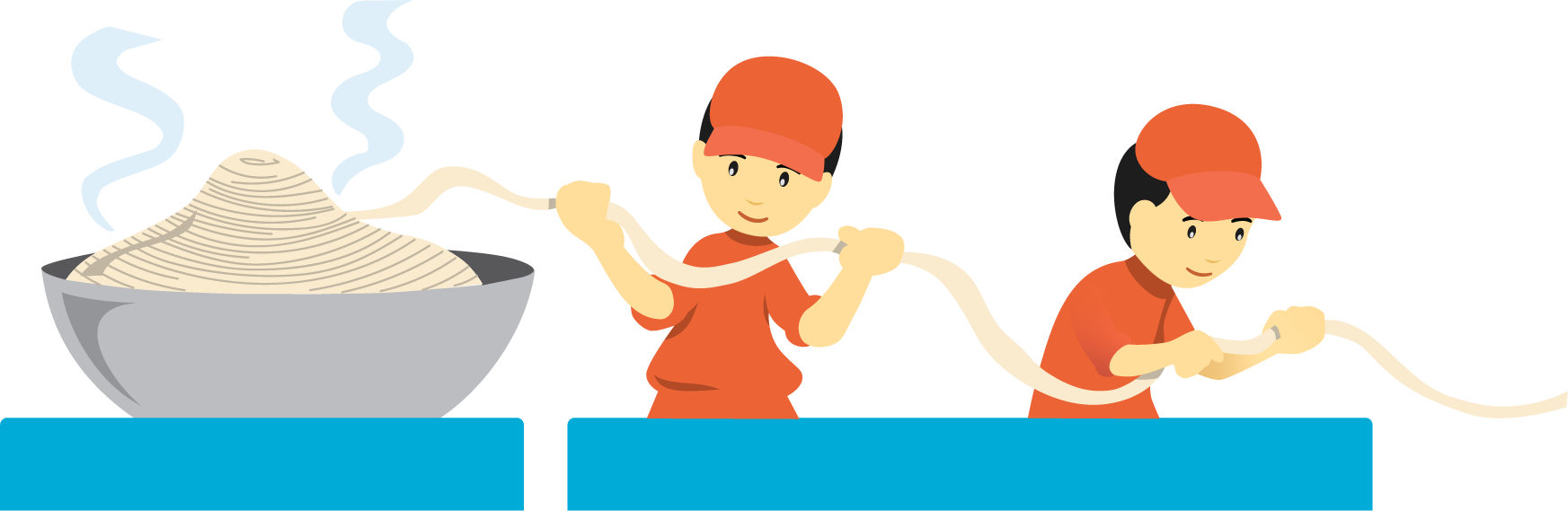 1 ¿Cuántos pies en una porción?Student Task StatementUna empresa de comida china cocinó un solo fideo que medía aproximadamente 10,119 ft. El fideo alcanzó para alimentar a 400 personas.Si el fideo se repartió equitativamente, estima cuántos pies de fideo recibió cada persona.¿Tu estimación es más baja o es más alta que la longitud real del fideo que se comió cada persona? Explica tu razonamiento sin calcular la longitud real.2 La estimación de HanStudent Task StatementHan dijo que cada persona recibiría aproximadamente  pies de fideo. ¿Estás de acuerdo con Han? Explica o muestra tu razonamiento.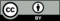 © CC BY 2021 Illustrative Mathematics®